MĚstská část Praha - Čakovice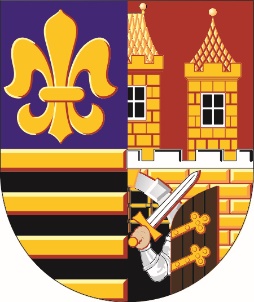 nám. 25. března 121, 196 00 Praha – Čakovice, IČO: 00231291RADA MĚSTSKÉ ČÁSTITel.:  +420 283 061 413, datová schránka: 3pybpw9e-mail: mestska.cast@cakovice.cz_______________________________________________________________Zadávací dokumentaceVeřejná zakázka:„DOSTAVBA A ROZŠÍŘENÍ ZŠ Dr. EDVARDA BENEŠE, PRAHA-ČAKOVICE – ETAPA A“zadávaná v otevřeném řízení dle § 3 písm. b) a § 56 a násl. zákona č. 134/2016 Sb., o zadávání veřejných zakázek, v platném znění (dále jen „ZZVZ“)(schváleno usnesením Rady městské části čj. 298/2021 ze dne 30. 6. 2021)Zadavatel vydává dle § 36 ZZVZ v rámci výše uvedené veřejné zakázky tuto zadávací dokumentaci (dále také jen „ZD“):Kompletní zadávací dokumentace je uveřejněna na profilu zadavatele:https://www.vhodne-uverejneni.cz/zakazka/dostavba-a-rozsireni-zs-dr-edvarda-benese-praha-cakovice-etapa-aOdkaz na uveřejnění zakázky ve Věstníku veřejných zakázek:https://www.vestnikverejnychzakazek.cz/Form02/Display/226358Odkaz na uveřejnění zakázky v TEDu:https://ted.europa.eu/udl?uri=TED:NOTICE:338552-2021:TEXT:CS:HTML